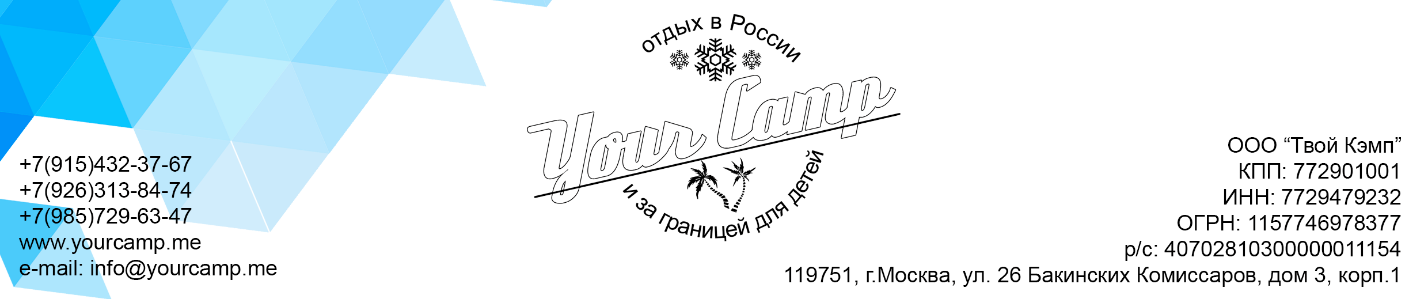 «Your Camp» Твой КэмпАнкета Ребенка, выезжающего в языковой лагерь “Your Camp” заполняется одним из родителей или законным представителямЯ, (мать/отец/законный представитель, ФИО) _________________________________________Разрешаю своему сыну/ дочери стать участником заезда в лагерь: Летний лагерь «Your Camp» (Твой Кэмп) в Крыму, который состоится  с       по                в  г. Алушта.АНКЕТА РЕБЕНКА (заполняется родителями)Контактная информация Родителей (законных представителей):
1. Ф.И.О., телефоны родителей и ребенка:Мать ______________________________________________, тел.____________________________Отец ______________________________________________, тел.____________________________
Ребенок____________________________________________, тел.____________________________Дополнительный телефон для экстренной связи___________________________________________
Адрес фактического проживания с индексом ______________________________________________________________________________________________________________________________________________________________________________________________________________________Адрес электронной почты родителя ______________________________________________________Я, _______________________________________________________________ (Ф.И.О. родителя) с правилами направления детей для прохождения Тура ознакомлен(на) и подтверждаю, что мой ребенок не имеет ограничений для прохождения Тура. Я даю разрешение медицинскому персоналу в случае необходимости делать рентгеновские снимки, необходимые анализы, инъекции и осуществлять лечение ребенка. Согласен (-на) на участие моего ребенка в походах, велопрогулках, катании на роликах и других видах активного отдыха.Во избежание попадания на территорию алкоголя, наркотических веществ, сильнодействующих медпрепаратов, взрывоопасных и прочих опасных вещей, и предметов, сигарет и использования их в течение Тура, разрешаю досмотр вещей моего ребенка в его присутствии двумя ответственными лицами Лагеря или представителями турфирмы.Я принимаю на себя всю ответственность за нарушение моим ребенком норм общественной морали, поведения и норм проживания в отеле на все время действия путевки.Я ознакомлен (а) с информацией и согласен (а) с тем, что в случае нарушения ребенком Правил поведения в детском лагере, о чем будет составлен акт за подписью руководителя, представителя администрации или принимающей стороны, ребенок будет депортирован из объекта пребывания за счет родителей, без согласия последних, без какой-либо компенсации, с возмещением всех понесенных расходов (авиабилеты, транспорт, сопровождение и т.д.) и его необходимо будет встретить в Москве.Прошу принять на ответственное хранение и выдавать по необходимости денежные средства и ценные вещи. В случае самостоятельного хранения денег и ценных вещей претензии по их пропаже не принимаются.*Просим вместе с анкетой высылать фото ребёнка (цв.,формат 3*4)Анкету заполнил (Подпись, ФИО) ________________________/___________________________________Дата заполнения Анкеты «___»_________ 201__г.1ФИО ребенка 2Дата рождения3№ паспорта / свидетельства о рождении, кем и когда выдан документ 4Домашний адрес, телефон, E-mail5Какой язык ребенок будет изучать в клубе? (английский, французский, испанский)6Какой класс закончил Ваш ребёнок7№ школы, где учится8Выезжал ли Ваш ребёнок в лагеря раньше, сколько раз и куда9Чем занимается или увлекается Ваш ребёнок?(кружки, секции, хобби и т.д.)10Откуда Вы или ребенок узнали о лагере?МЕДИЦИНСКИЕ ДАННЫЕМЕДИЦИНСКИЕ ДАННЫЕПереломы (если были, указать какие и когда)Сотрясения (если были, какой степени и когда)Операции (если были, указать какие и когда)Аллергические заболевания (если есть – какие и на что)Есть ли у ребенка индивидуальная непереносимость продуктов питания, лекарств.  Если да, то какие? Есть ли противопоказания для занятия спортомРеакция на укусы насекомыхУкачивает ли в транспорте Хронические заболевания 10ФИЗИЧЕСКОЕ СОСТОЯНИЕФИЗИЧЕСКОЕ СОСТОЯНИЕУмение плавать  не умеет / немного держится на воде / боится воды / плавает хорошо Боязнь животных  Боязнь высоты  Быстрая утомляемость  Боязнь темноты   Зрение хорошее/ношение очков  11ИНДИВИДУАЛЬНЫЕ ОСОБЕННОСТИИНДИВИДУАЛЬНЫЕ ОСОБЕННОСТИРост ребёнкаРазмер одеждынаиболее выраженные черты характера  отношение к вещам (узнаёт ли свои вещи, часто ли теряет вещи)самостоятельность (по 10 – бальной шкале)с кем предпочитает общаться Ваш ребёнок (с младшими, с ровесниками, со старшими) Курит ли Ваш ребенок? Если Ваш ребенок курит, употребляет алкогольные напитки или наркотические вещества, то участие в лагере для него является НЕВОЗМОЖНЫМ! Дополнительные сведения о ребенке, на что следует обратить внимание, как помочь 